MODELO DE NEGOCIOS CANVAS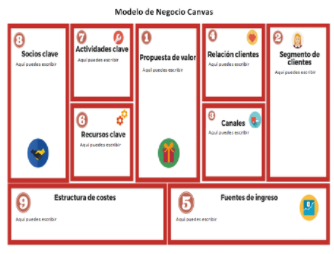 